Assignment of Chapter 7Random-Number GenerationProblem 1:Assume X0= 13, a = 23, c= 31 and m= 100, use the linear congruential method to generate uniform random values. What is the gap between reparation of a digit (Cycle length).Problem 2:Assume X0= 23, a = 17, c= 83 and m= 100, use the linear congruential method to generate uniform random values. What is the gap between reparation of a digit (Cycle length).Problem 3:Use Kolmogrov − Smirnorov test to show that the numbers generated in problem 1 can’t be distinguished from uniform random values.Use the following table in your solution, where α= 0.01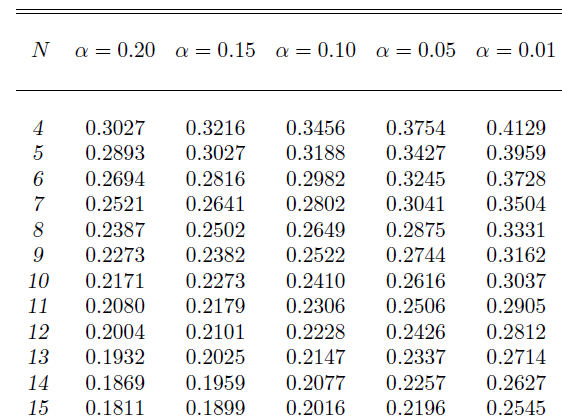 Problem 4:Use Kolmogrov − Smirnorov test to show that the numbers generated in problem 2 can’t be distinguished from uniform random values.Use the above table in your solution, where α= 0.01